ΟΡΙΣΜΟΣ ΑΝΤΙΠΡΟΣΩΠΟΥ ΥΠΟΨΗΦΙΟΥ ΓΙΑ ΤΗΝ ΕΚΛΟΓΗΠΡΟΕΔΡΟΥ/ΑΝΤΙΠΡΟΕΔΡΟΥΤΟΥ ΤΜΗΜΑΤΟΣ ΙΣΤΟΡΙΑΣ ΚΑΙ ΑΡΧΑΙΟΛΟΓΙΑΣ ΤΗΣ ΦΙΛΟΣΟΦΙΚΗΣ ΣΧΟΛΗΣΕΛΛΗΝΙΚΗ ΔΗΜΟΚΡΑΤΙΑΣΧΟΛΗ ΦΙΛΟΣΟΦΙΚΗΚΟΣΜΗΤΕΙΑ              Θεσσαλονίκη,               Αρ. Πρωτ.:  ΑΡΙΣΤΟΤΕΛΕΙΟ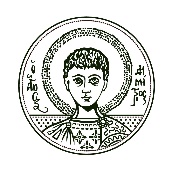 ΠΑΝΕΠΙΣΤΗΜΙΟΘΕΣΣΑΛΟΝΙΚΗΣ              Θεσσαλονίκη,               Αρ. Πρωτ.:  ΑΡΙΣΤΟΤΕΛΕΙΟΠΑΝΕΠΙΣΤΗΜΙΟΘΕΣΣΑΛΟΝΙΚΗΣ              Θεσσαλονίκη,               Αρ. Πρωτ.: 